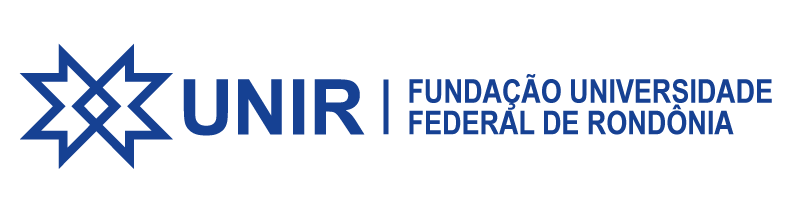 MINISTÉRIO DA EDUCAÇÃOUNIVERSIDADE FEDERAL DE RONDÔNIANÚCLEO DE CIÊNCIAS SOCIAIS APLICADAS (NUCSA)DEPARTAMENTO ACADÊMICO DE COMUNICAÇÃO (DACOM) – PORTO VELHOCURSO DE JORNALISMOFICHA DE AVALIAÇÃO DO ESTÁGIO CURRICULAR SUPERVISIONADO(Preenchimento sob responsabilidade do Supervisor do Estágio)1 – DADOS DO ESTAGIÁRIO2 – DADOS DE IDENTIFICAÇÃO DA EMPRESA CONCEDENTE DO ESTÁGIOObs: Favor encaminhar esta avaliação diretamente ao Coordenador de Estágio, pessoalmente, via correio em envelope lacrado (endereço: Departamento Acadêmico de Comunicação – DACOM, Universidade Federal de Rondônia – UNIR, Campus de Porto Velho, BR 364, Km 9,5, Porto Velho/RO, CEP 76801-059) ou via e-mail para dacom@unir.br.AVALIAÇÃOConsiderações Finais: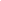 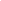 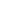 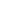 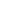 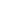 Nota:  (atribuir valor de 0 a 100): 	Porto Velho/RO, ____de ______________ 	de _______ 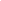  Supervisor do Estágio (assinatura e carimbo)NomeCursoSemestreNome:Razão Social:CNPJ:Esfera de Atuação:	Pública (	) Privada (	)Endereço:Telefone:Cidade:Estado:Supervisor do Estágio:E-mail:Setor onde realizou o Estágio:Período de Estágio:Carga Horária Diária:Critérios de AvaliaçãoÓtimoBomRegularInsuficiente1	Assimilação dos conhecimentos (apresenta informações novas, utilizando-as na execução das tarefas).2 Disciplina e responsabilidade (observação de horários, comunicação de ocorrências, acesso às dependências,  atendimento às  regras técnicas).3 Interesse pelas atividades (envolvimento na solução de problemas, busca de alternativas e conhecimentos para execução de atividades/disposição   e   esforço   para aprender).4	Iniciativa e auto-determinação (propôs e/ouapresentou	ações	independentemente	de solicitações).5	Relacionamento interpessoal (facilidade de relacionamento/comunicação com os demaiscomponentes da equipe).6	Qualidade das tarefas (apresenta organização, clareza e precisão no desenvolvimento das atividades conforme padrões estabelecidos).7	Cooperação (pré-disposição para colaborar com outras pessoas na realização de atividades).8	Persistência (demonstra empenho parasuperar dificuldades).9	Dinamismo (Demonstra agilidade frente asituações apresentadas).10  Adaptabilidade	(capacidade	de	adequarcomportamento/conduta	a	circunstâncias diversas novas ou em mudanças).11  Assiduidade e Pontualidade.12  Engenhosidade (Capacidade de sugerir,projetar e executar modificações).